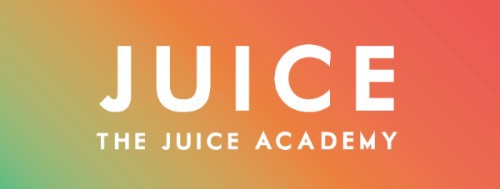 Previous and Current EmployersIt’s Gone ViralDigital AgencySmoking Gun PRPR AgencyBest4flooringRetailerFrancis KirkEngineering EdgewellRecruitmentRumpus PRPR AgencyBrooksonAccountantSmartbreederDog retailerBednar CommsCommunications AgencyThe Tutor TrustEducationThe Brow DoctorsCosmeticsGreen Earth AppealNot for profit social enterpriseJW LeesBreweryPixel KicksDigital AgencyRefinery PhotographyPhotographersSeven Bro7hers BreweryBreweryArighi BianchiEstablished home furnitureBrazilian Booty LiftCosmeticsBW MarketingDigital AgencyCheckd MediaDigital AgencyCommando Joe’sEducationCummins MellorRecruitmentCunning PlanMarketing AgencyGravitasSustainable productsHidden RetreatsTravelLazarianCreative StudioPeople’s History MuseumMuseumManchester AirportAirportSocialTapDigital AgencyPixel KicksDigital AgencyTangent DesignDigital AgencyTransport for Greater ManchesterTransportThe Pilot GroupInfrastructureWhite Noise MediaDigital AgencyReal Estate GroupProperty DevelopmentEver Smart EnergyEnergy ProviderUA92UniversitySuparealMarketing AgencyPowahManagement company (influencers/ fitness)OneVoice DigitalDigital AgencyJam RecruitmentRecruitmentInvasionMarketing AgencyInflata NationInflatable Theme ParkG2F MediaDigital Marketing AgencyCarousel PRPR AgencyChanging EducationEducationDemocracy PRPR AgencyFoilcoManufacturingGreater Manchester PolicePolice serviceMustard MediaDigital Marketing Agency (Music)PerfectFit MediaAdvertisingPlatform 81PR AgencyPrettyLittleThingFashion BrandTangerine CommunicationsPR AgencyUTC EventsEvents marketingWhitehouse Event CrockeryEvents marketingActive WinBettingApadmiPR AgencyBig cloudRecruitmentCloud Facilities ManagementIT and TechnologyJigTalkDating AppZ-ArtsArts and TheatreManchester AirportTravelNorthern Power WomenCampaignPareto LawLaw firmPhiladelphia ScientificTechnologyPurple wifiTechnologyScruff of the neckPR Agency (music)Smoking Gun PRPR AgencySocial ChainPR AgencyTastecardFood & DrinkTimpsonRetailThe Link AppTechnologyAccess Creative CollegeEducationFansbetBettingFlow creativePR AgencyGorgeous CoutureRetail (fashion)MAD ltdMedia & DigitalMusic for petsRetail (pets)One MarketingPR AgencyRegattaRetail (fashion)Seventy7PR AgencyUNILADMedia & DigitalVimtoFood & DrinkApprentice Ambassador NetworkCampaignDigital Media TeamMedia & DigitalDigitl.Media & DigitalIn The StyleRetail (fashion)Morgan BrandingPR AgencyNHS EnglandServiceSalford City CouncilCouncilCircleLoopTechnologyBDBPR AgencyDon’t panicEvents managementEverything TechTechnologyGoProposalTechnologyHybrid SearchTechnologyLeft MediaMedia & DigitalMagnafiPR AgencyMID CommunicationsTechnologyNew MilleniaRecruitmentPixel KicksMedia & DigitalRental CarsRetailRun2Digital Marketing AgencySE RecyclingTechnologySharpFuturesDigitalThe MonestaryCharityUtilities AcademyTrainingCurious MindsCharityMy Accountancy PlaceFinanceOstereoMusicThe Marketing CreativeMarketing & CommunicationsTravel CounsellorsTravelVictoria WarehouseHospitalityXL RecruitmentRecruitmentBetter PlacedRecruitmentBrighter World EnergyTechnologyConnectricityTechnologyPOP! MarketingMarketing & CommunicationsSEO EnterpriseMarketing & CommunicationsUTC @ Media CityEducationBASFChemicalCuckooMarketing & CommunicationsHomes 4 UPropertyMoneta CommunicationsBettingBespoke RetainmentRecruitmentFeel For HairRetailGenesis AccessoriesRetailTeam FABettingBrother UKTechnologyGo NutritionFood & DrinkGym cubeHealth & LeisureProlific NorthPR AgencyThe LandingPropertyToast PRPR AgencyTotal PeopleEducationAmeri CampTravelHamilton Davies TrustCharityThe Anfield WrapMedia & DigitalAMC cinemaLeisureBrodericksFood & DrinkTunafish MediaMedia & DigitalJW LeesHospitalitySavillsPropertyJump NationLeisureA365 ltdManufacturingACS RenewablesEnergyBearfaced groceriesFood & DrinkBeatrootMarketing & CommunicationsBergLawBetfredBettingBJLMarketing & CommunicationsBlackburn CouncilPublicBlue Sky DigitalMarketing & CommunicationsBlue WrenTechnologyBeConcept Furniture StoreRetailBolton Lads & Girls ClubLeisureBrighter Business SolutionsMarketing & CommunicationsBritish CyclingLeisureBusiness comparison.comFinanceCake Solutions LtdFood & DrinkCameron Wells CommunicationsMarketing & CommunicationsCatalyst ChoiceHealthcareCheckd MediaBettingChester West and Chester CouncilPublicChroma RecruitmentRecruitmentClock CreativeMarketing & CommunicationsCollingwood Executive RecruitmentRecruitmentThe CommuniTree InitiativeHealth & LeisureCo-Operative Legal ServicesLawCore Talent RecruitmentRecruitmentCorn ExchangeHospitalitydBx AcousticsTechnologyDe PoelRecruitmentDJS ResearchMarket ResearchDown at the socialMarketing & CommunicationsDream AgilityE-CommerceDuo UKManufacturingEMS Sigma InternationalRecruitmentEMRRecyclingESL Starter LimitedRecruitmentEvermixMusicThe EwordMarketing & CommunicationsFishlocks FlowersRetailFissaraTechnologyFooty AccumulatorsBettingForever ManchesterCharirtyGo Social MarketingMarketing & CommunicationsGo ProposalTechnologyHale CommunicationsMarketing & CommunicationsHiring HubRecruitmentInclusive TechnologyTechnologyIndepension LtdConstructionInfinite DimensionsGamingInTecTechnologyInvasionMarketing & CommunicationsIonic RecruitmentRecruitmentiProspectMarketing & CommunicationsThe JRW GroupInsuranceKJG LLP Chartered AccountantsFinanceKuits SolicitorsLawLatitude Digital MarketingMarketing & CommunicationsLiving VenturesHospitalityManchester 235BettingManchester PrideCharityMarketing CheshireMarketing & CommunicationsMatrix 247TechnologyMcDonalds MCRFood & DrinkMiller Metcalfe Estate AgentsPropertyMi PABusiness ServicesModern EnglishMarketing & CommunicationsNAC-GroupRecruitmentNorth West EmployersPublicNothing But EpicMarketing & CommunicationsNorthcodersMarketing & CommunicationsNuTicketsEnterainmentOffizoneOffice SuppliersOldham CouncilPublicOnline Ventures GroupMarketing & CommunicationsOoh La La ManagementMarketing & CommunicationsOutgoingTravelPeritus RecruitmentRecruitmentPH CreativeMarketing & CommunicationsPharmacist supportCharityPlus Dane HousingPropertyPomegranate ConsultancyFinanceProject SimplyMarketing & CommunicationsResults Through DigitalDigitalRun2DigitalSelect PropertyPropertyShoot the MoonDigitalSilven RecruitmentRecruitmentSix & FlowMarketing & CommunicationsStreet CarsTaxiSynaxon UK LtdBusiness ServicesTotepoolBettingTravelbagTravelUltimediaMediaVenturi GroupRecruitmentViva PRMarketing & CommunicationsViv-idMarketing & CommunicationsWakeletDigitalWDC CreativeDesignWe are AdamRecruitmentWeber ShadwickMarketing & CommunicationsWest Midlands Fire ServicePublicWolfe LiveMarketing & CommunicationsWorkshop MarketingMarketing & CommunicationsWrite Angle PRMarketing & Communications